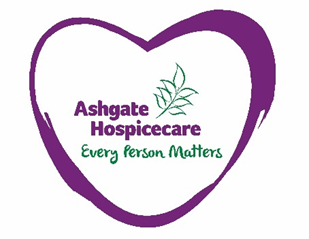 VOLUNTEER ENQUIRY FORMCONFIDENTIALPrior to Ashgate Volunteering Event we will expect you to participate in a Health and Safety briefing from our Income Generation Team and to abide by our values during the eventPlease tick the box to accept this : I agree to a Health and Safety briefing before I volunteer for an event  I also agree to represent Ashgate Hospicecare in respect to it’s values which are : CompassionTeamworkRespectOpen InclusivePlease return the application form to: Volunteering, Ashgate Hospicecare, Ashgate Road, Old Brampton, Chesterfield, Derbyshire, S42 7JE, Tel: 01246 568801, E-mail: volunteering@ashgatehospicecare.org.uk 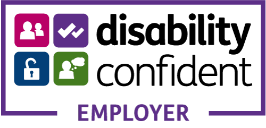 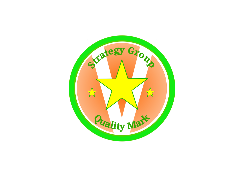 Please return this form to: The Volunteer Development Team Title: First Name:Surname:Address:Address:Address:Telephone Number:Email Address:Date of Birth:Emergency contact details:Name: Relationship to you: Phone number:  Email (if known):Did anyone help you to complete this form?      Yes:__________  No:_____________Information Governance & DeclarationAll information processed by Ashgate Hospicecare adheres to data protection legislation, including the General Data Protection Regulation (GDPR). All information provided on this form will only be used to process your application to volunteer with Ashgate Hospicecare. All information will only be kept for as long as necessary and in line with our Records Management policy (a copy is available on request). I understand that appointment as a volunteer will be subject to all the information in this application, including that relating to criminal convictions, being complete and correct and that any false information given may invalidate this application or lead to a cessation of volunteeringSignature:     …………………………………………………………..Date: ……………………………..Surname:Forename:Criminal record declarationDo you have any convictions, cautions, reprimands or final warnings which are not ‘protected’ as defined by the Rehabilitation of Offenders Act 1974 (Exceptions) Order 1975 (as amended in 2013)?	Y/N _____If you have answered yes, you now have two options on how to disclose your criminal record. Option 1: Please provide details of your criminal record in the space below. Option 2: You can disclose your record under separate cover provided that you mark a cross on the line below and attach the details in an envelope stapled to this form. The envelope should be marked CONFIDENTIAL and state your name and the details of the post.I have attached details of my conviction separately_____ (Please mark with an X if appropriate.)Criminal record declarationDo you have any convictions, cautions, reprimands or final warnings which are not ‘protected’ as defined by the Rehabilitation of Offenders Act 1974 (Exceptions) Order 1975 (as amended in 2013)?	Y/N _____If you have answered yes, you now have two options on how to disclose your criminal record. Option 1: Please provide details of your criminal record in the space below. Option 2: You can disclose your record under separate cover provided that you mark a cross on the line below and attach the details in an envelope stapled to this form. The envelope should be marked CONFIDENTIAL and state your name and the details of the post.I have attached details of my conviction separately_____ (Please mark with an X if appropriate.)Criminal record declarationDo you have any convictions, cautions, reprimands or final warnings which are not ‘protected’ as defined by the Rehabilitation of Offenders Act 1974 (Exceptions) Order 1975 (as amended in 2013)?	Y/N _____If you have answered yes, you now have two options on how to disclose your criminal record. Option 1: Please provide details of your criminal record in the space below. Option 2: You can disclose your record under separate cover provided that you mark a cross on the line below and attach the details in an envelope stapled to this form. The envelope should be marked CONFIDENTIAL and state your name and the details of the post.I have attached details of my conviction separately_____ (Please mark with an X if appropriate.)Criminal record declarationDo you have any convictions, cautions, reprimands or final warnings which are not ‘protected’ as defined by the Rehabilitation of Offenders Act 1974 (Exceptions) Order 1975 (as amended in 2013)?	Y/N _____If you have answered yes, you now have two options on how to disclose your criminal record. Option 1: Please provide details of your criminal record in the space below. Option 2: You can disclose your record under separate cover provided that you mark a cross on the line below and attach the details in an envelope stapled to this form. The envelope should be marked CONFIDENTIAL and state your name and the details of the post.I have attached details of my conviction separately_____ (Please mark with an X if appropriate.)DECLARATIONI declare that the information provided on this form is correct. I understand that the declaration of a criminal record will not necessarily prevent me from being offered this role at Ashgate HospicecareSigned: 	Date: DECLARATIONI declare that the information provided on this form is correct. I understand that the declaration of a criminal record will not necessarily prevent me from being offered this role at Ashgate HospicecareSigned: 	Date: DECLARATIONI declare that the information provided on this form is correct. I understand that the declaration of a criminal record will not necessarily prevent me from being offered this role at Ashgate HospicecareSigned: 	Date: DECLARATIONI declare that the information provided on this form is correct. I understand that the declaration of a criminal record will not necessarily prevent me from being offered this role at Ashgate HospicecareSigned: 	Date: 